День космонавтикиКузьмина Л.А., воспитатель  высшей  категорииМКДОУ «Введенский детский сад общеразвивающего вида №3»12 апреля мы отмечали  День космонавтики – один из самых любимых праздников в нашей стране. Это неудивительно, ведь в детстве многие мечтали стать космонавтами и побывать в космос. В преддверии этого праздника воспитанники старшей группы №4 посетили сельскую библиотеку. Ребята узнали много нового и интересного о том, кто первым побывал в космосе, о первом космонавте Ю.А.Гагарине. Библиотекарь Наталья Вениаминовна познакомила с новинками книг о космосе «Моя первая книга о космосе», планетах «Тайна вселенной», летательной техники «Моя первая книга о технике».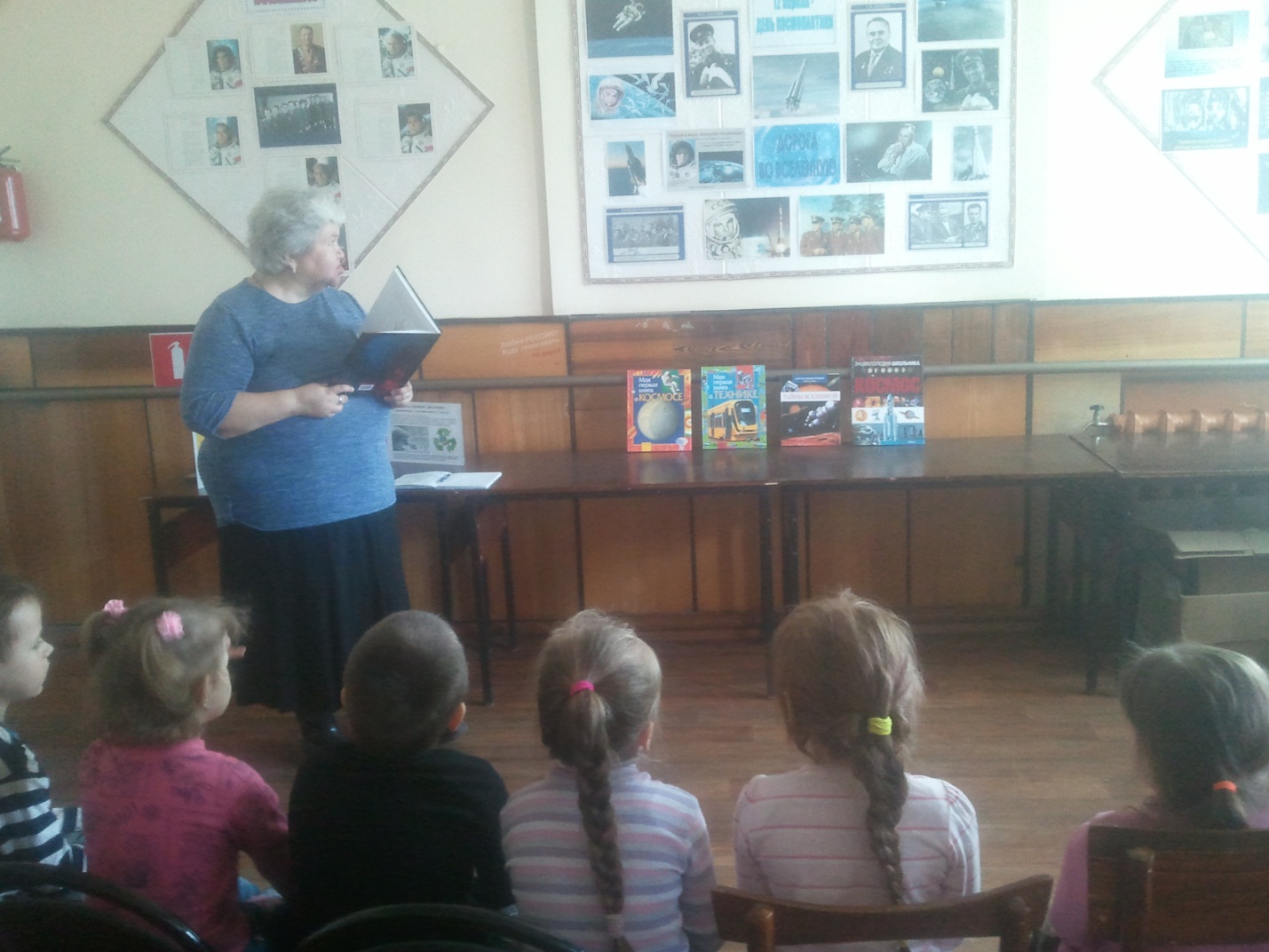 